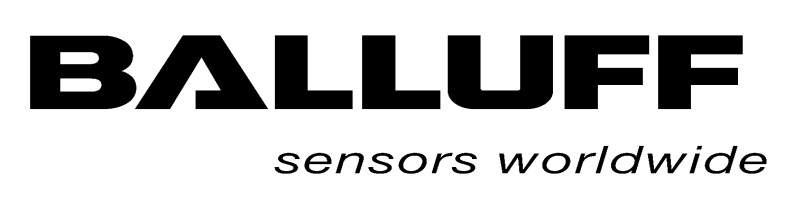 Tisztelt Hallgatók!A szenzorgyártásban világviszonylatban vezető, magas technológia színvonalon működő veszprémi székhelyű Balluff Elektronika Kft. várja BSC /MSC képzésben tanuló hallgatók jelentkezését szakmai gyakorlatra.Termékskálánkon megtalálhatók az elektronikus és elektromechanikus érzékelők, útadó- és azonosító rendszerek, valamint buszrendszerű adatátviteli eszközök.Gyakorlati helyeket biztosítunk:Gazdálkodás szakosMűszaki menedzser szakos hallgatóknakJelentkezések benyújtási határideje: 2016. március 15.Jelentkezni önéletrajzzal és motivációs levéllel lehet!A beérkezett pályázatok előszűrése után, a végleges döntés meghozatala érdekében egy személyes találkozóra kerül sor majd előre egyeztetett időpontban! A jelentkezéseket az oneletrajz@balluff.hu-ra várjuk!